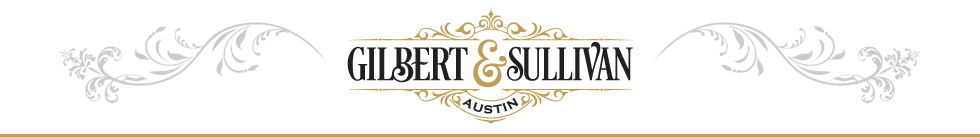 Application for the Gilbert & Sullivan Austin Libby Weed ScholarshipGSA intends to offer $1,000 scholarships for up to four (4) recipients for the 2022-23 academic year.  A minimum of up to two (2) of these scholarships will be specifically designated for members of the BIPOC (Black, Indigenous, and People of Color) community. Payments will be made directly to the student’s school of study or program.  GSA reserves the right to modify the amounts and number of recipients based on the recommendation of the GSA Scholarship Committee.  Applicants must:Be pursuing a professional career in music or musical theater (preferably vocal performance)Be enrolled or enrolling in a professional course of study in the United States (university, college, or conservatory music degree program, apprenticeship program, Young Artist Program, etc.)Have an affiliation with Central Texas (resided, studied, or performed in the Central Texas area. This area is defined as the counties of Travis, Williamson, Bastrop, Caldwell, Hays, Blanco, and Burnet only )Be at least a graduating high school seniorPreference will be given to applicants who have performed Gilbert and Sullivan.  To apply, please complete and submit the application form.  You will also need to include:Audio or video file of you performing (MP3, MPEG, You Tube link, etc.)Resume (include education and performance background)Letter(s) of recommendation (optional)ALL APPLICATIONS NEED TO BE RECEIVED BY SATURDAY, MAY 21, 2022Submit applications and inquiries to:  scholarships@gilbertsullivan.org ** Please make sure that you meet all application requirements before applying.  LATE OR INCOMPLETE APPLICATIONS WILL NOT BE CONSIDERED. **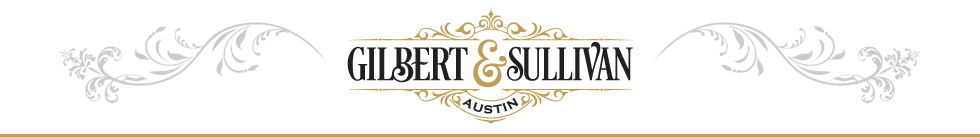 Application for the Gilbert & Sullivan Libby Weed ScholarshipPlease submit by Saturday, May 21, 2022 to:scholarships@gilbertsullivan.orgName: Click here to enter text.     Phone: Click here to enter text.Address: Click here to enter text.Email: Click here to enter text.Voice/Instrument type: Click here to enter text.School or program you are requesting scholarship toward:  Click here to enter text.Enrollment period for scholarship use: Click here to enter text.BIPOC Community Member? (Yes/No) Please tell us about yourself and how this scholarship will affect your future:Click here to enter text.I understand that this scholarship will be paid directly to the college, university, apprenticeship, or vocal program where I am enrolled.  I will allow the Society to use my name and photograph for publicity purposes if awarded this scholarship.Do you accept these conditions? (Yes/No) Checklist for SubmissionApplication completed and attachedAudio or video file attached, or link listed here:  Click here to enter text.Resume attachedLetter(s) of recommendation attached (optional)